IELTS GRADUATION LISTENING TEST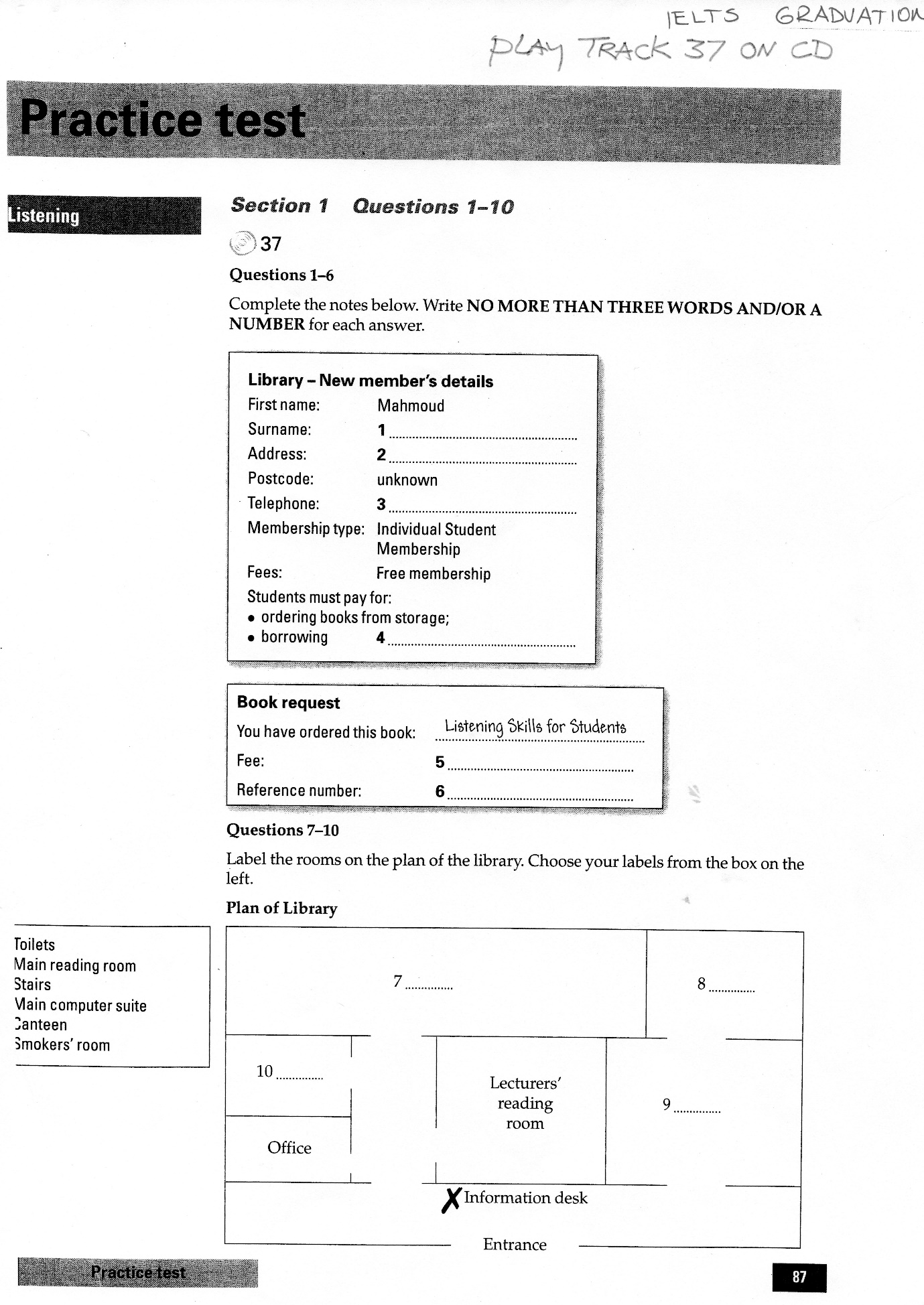 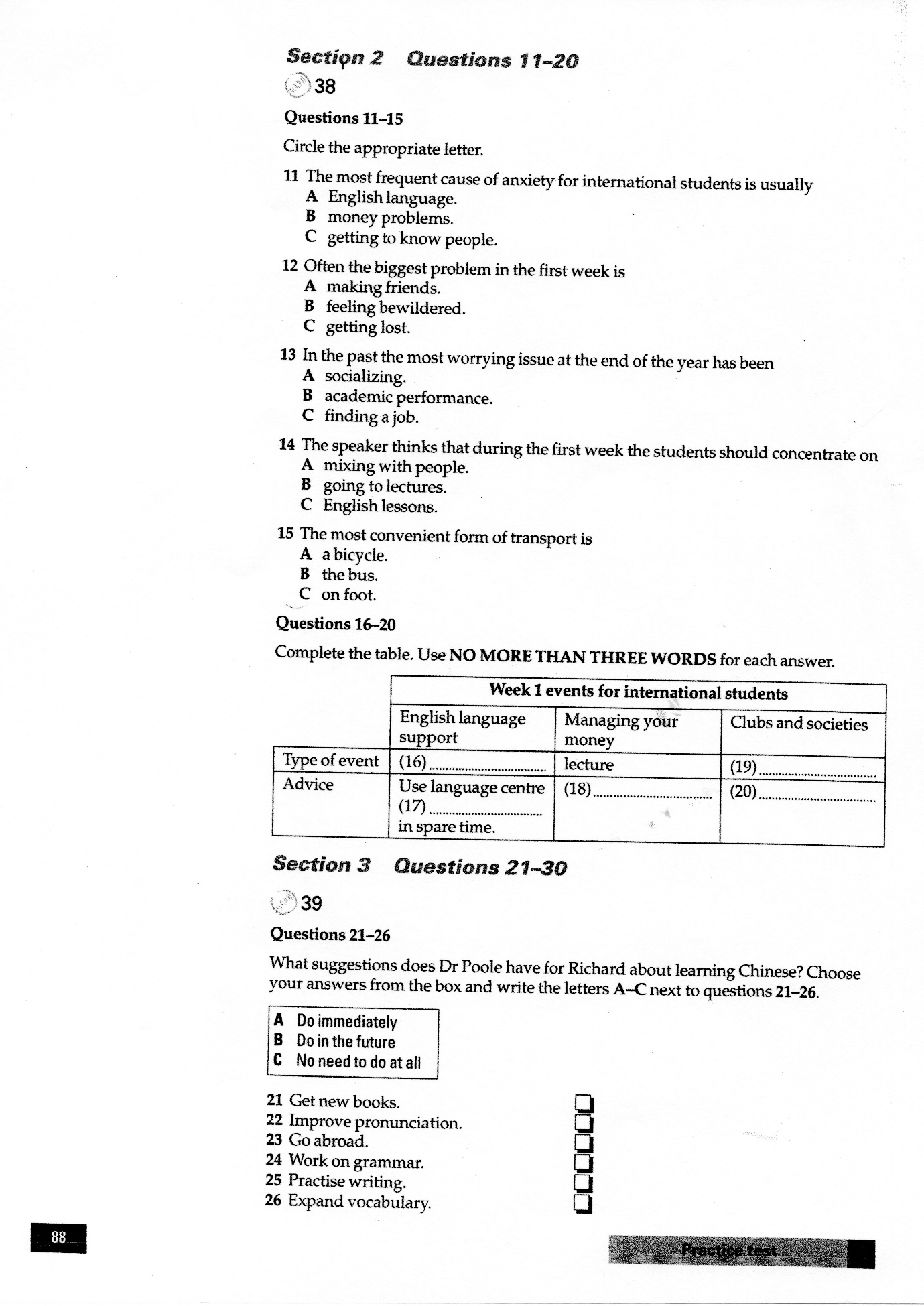 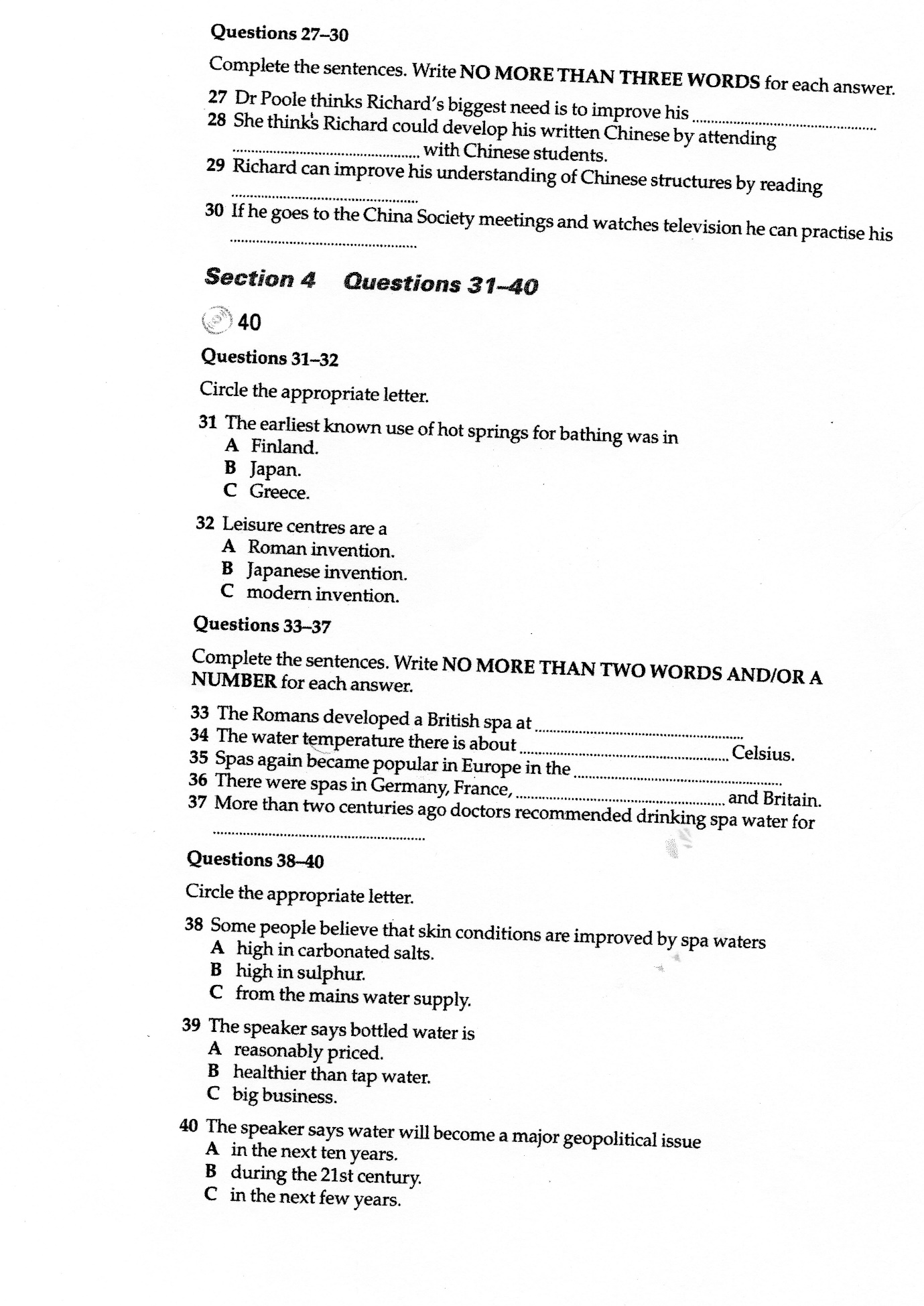 